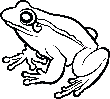 Characteristics of Life             Why is it important for scientists to agree on a definition of life?    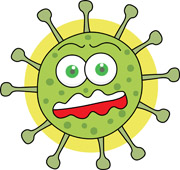 What about Viruses? Characteristic of LifeExplanationExample/Illustration1)2)3)4)5)6)7)8)